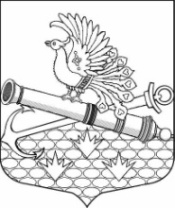 МЕСТНАЯ АДМИНИСТРАЦИЯМУНИЦИПАЛЬНОГО ОБРАЗОВАНИЯ МУНИЦИПАЛЬНЫЙ ОКРУГ ОБУХОВСКИЙКомиссия по осуществлению внутреннего муниципального финансового контроля                           МА МО МО ОбуховскийРезультаты проведения проверки27 апреля 2020 г.                                                                                                       г. Санкт-ПетербургКомиссией по осуществлению внутреннего муниципального финансового контроля проведена проверка сведений о ходе исполнения местного бюджета МО МО Обуховский          за 1 квартал 2020 года.Проверка проводилась в соответствии с планом на 2020 год утвержденным главой Местной администрации МО МО Обуховский Кудровским И.О.Проверка проводилась в соответствии с действующими законодательными и нормативными правовыми актами органов местного самоуправления МО МО Обуховский.Проверкой установлено:1. Бюджет Муниципального образования муниципальный округ Обуховский                        (далее – местный бюджет) на 2020 год утвержден Решением Муниципального совета муниципального образования муниципальный округ Обуховский от 11.12.2019г. №28-2019/6     (с изменениями от 19.03.2020г №8-2020/6) и составил: -по доходам 103 818,1 тыс. рублей;-по расходам 131 352,1 тыс. рублей.-дефицит бюджета 27 534,0 тыс. рублей.Исполнение местного бюджета за 1 квартал 2020 года составило:-по доходам 41 609,6 тыс. рублей или 40,1% от запланированных на 2020 год;-по расходам 17 689,0 тыс. рублей или 13,5% от запланированных на год.2. Сведения о ходе исполнении местного бюджета за 1 квартал 2020 года представлены         в комиссию по осуществлению внутреннего муниципального финансового контроля 20 апреля 2020 года.3. Исполнение местного бюджета за 1 квартал 2020 года осуществлялось с соблюдением нормативов установленных Законом Санкт-Петербурга от 29 ноября 2019 г. N 614-132              "О бюджете Санкт-Петербурга на 2020 год и на плановый период 2021 и 2022 годов"             (Принят Законодательным Собранием Санкт-Петербурга 27 ноября 2019 года). 4. Нормативы предоставления муниципальных услуг, в области опеки и попечительства, установленные Законом Санкт-Петербурга от 29 ноября 2019 г. N 614-132 "О бюджете         Санкт-Петербурга на 2020 год и на плановый период 2021 и 2022 годов"                                   (Принят Законодательным Собранием Санкт-Петербурга 27 ноября 2019 года) соблюдаются.5. За 1 квартал 2020 года в доходной части местного бюджета сумма поступлений               по разделу «Налоги на совокупный доход» составила 24,1%, по разделу «Доходы от оказания платных услуг (работ) и компенсация затрат государства» 424,5%, по разделу «Штрафы, санкции, возмещение ущерба» 4,4%, по разделу «Безвозмездные поступления от других бюджетов бюджетной системы Российской Федерации» 27,5% от запланированных на 2019 год.6. За 1 квартал 2020 года исполнение функциональных статей расходов сложилось следующим образом: по статье «Благоустройство» расходы исполнены на 2 010,4 тыс. рублей (3,3% от запланированных на 2020 год), по статье «Другие вопросы в области образования»     на 9,0 тыс. рублей или на 0,9%, по статье «Культура» на 6 206,7 тыс. рублей или 23,3%,              по статье «Пенсионное обеспечение» расходы исполнены на 182,2 тыс. рублей или на 25,1%,     по статье «Социальное обеспечение населения» расходы исполнены на 160,0 тыс. рублей или   на 22,2%, по статье «Охрана семьи и детства» на 2 392,7 тыс. рублей или 26,0%, по статье «Массовый спорт» расходы исполнены на 87,6 тыс. рублей или на 5,0%, по статье «Периодическая печать и издательства» на 33,3 тыс. рублей или 4,8%.7. Конкурсные процедуры по определению поставщика (подрядчика, исполнителя) проводились в соответствии с  Федеральным законодательством о закупках без нарушений. За 1 квартал 2020 года проведено:- по результатам электронного аукциона заключено 5 муниципальных контрактов на общую сумму 60 762,8 тыс. рублей;- по результатам открытого конкурса заключено 1 муниципальных контракта на сумму    634,7 тыс. рублей.Сумма заключенных муниципальных контрактов по результатам осуществления закупок товаров, работ, услуг для обеспечения муниципальных нужд у единственного поставщика         за 1 квартал 2020 года составила 2 077,9 тыс. рублей. Заключение:Нарушений БК РФ и Положения «О бюджетном процессе в муниципальном образовании муниципальный округ Обуховский» комиссией по осуществлению внутреннего муниципального финансового контроля в ходе исполнения местного бюджета не выявлено.Председатель комиссии                                                                                          И.Р. МогильницкийСекретать комиссии                                                                                                          Т.А. Домнина Члены комиссии:                                                                                                           А.В. Дмитриева                                                                                                                                               В.Г. Ковалев                                                                                                                                          Т.А. Николаева